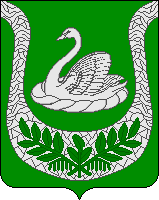 АдминистрацияМуниципального образованияФалилеевское сельское поселение»муниципального образования«Кингисеппский муниципальный район»Ленинградской областиП О С Т А Н О В Л Е Н И Е  от  15.08.2019г   № 90 В соответствии с Приказом Комитета по развитию малого, среднего бизнеса и потребительского рынка Ленинградской области № 4 от 12.03.2019 г «О порядке разработки и утверждения схем размещения нестационарных торговых объектов на территории муниципальных образований Ленинградской области» утвердить схему размещения нестационарных торговых объектов на территории МО «Фалилеевское сельское поселение» в новой редакцииПостановление № 73 от 17.07.2019 г «О внесении изменений в постановление № 19 от 16.02.2017 г «Об утверждении схемы размещения нестационарных торговых объектов, расположенных на  земельных участках, в зданиях, строениях и сооружениях, находящихся в государственной и муниципальной собственности на территории МО «Фалилеевское сельское поселение»Разместить на официальном сайте МО «Фалилеевское сельское поселение»,  направить Схему размещения нестационарных торговых объектов в отдел потребительского рынка  МКУ "Центр развития малого бизнеса и потребительского рынка". Контроль за исполнением постановления оставляю за собой.Глава администрации                                                   МО «Фалилеевское сельское поселение»:                                                          С.Г.Филиппова Исп..Я.Б.Бадун.8(81375) 66-466 «Об утверждении схемы размещения нестационарных торговых объектов, расположенных на земельных участках, в зданиях, строениях и сооружениях, находящихся в государственной и муниципальной собственности на территории МО «Фалилеевское сельское поселение» в новой редакции.Приложение № 1 к постановлению администрации МО «Фалилеевское сельское поселение! № 90 от 15.08.2019